«Балқаш қаласы жалпы білім беретін №9 орта мектебі» КММ«1 сынып оқушыларына арналған психологиялық дамыту ойын-жаттығулар»                                                  2018-2019 оқу жылыҚазан  айында 1 сынып оқушыларына арналған психологиялық дамыту ойын-жаттығулар өткізілді. Мақсаты: жеке тұлғаның ұялу, жасқану, қорқыныш сезімдерін топ алдында ғана емес, күнделікті өмірде де арылуына көмектесу.                                  Агрессияны шығаруға арналған жаттығу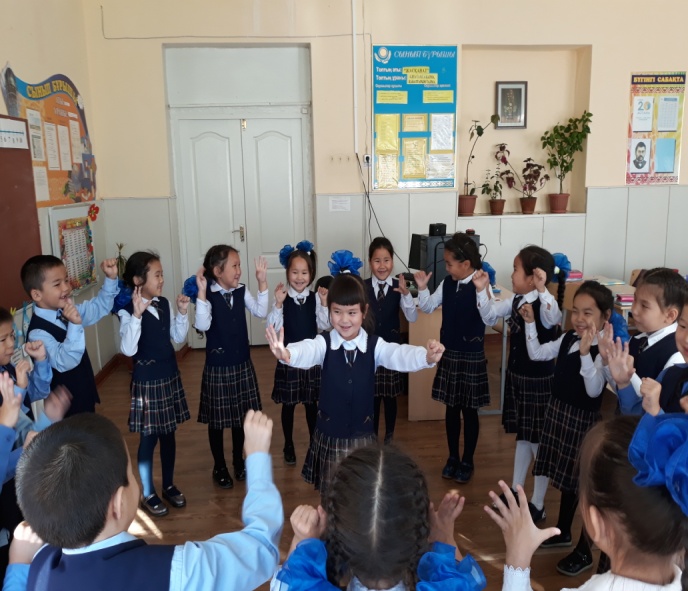 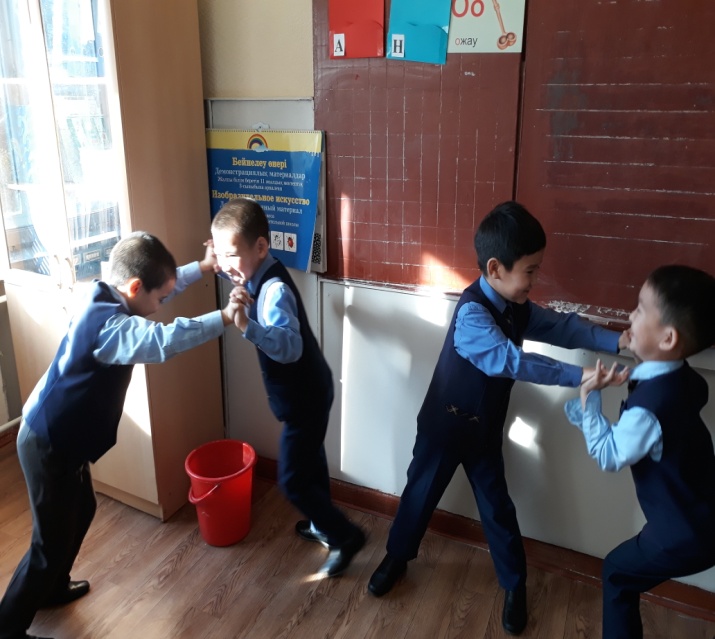 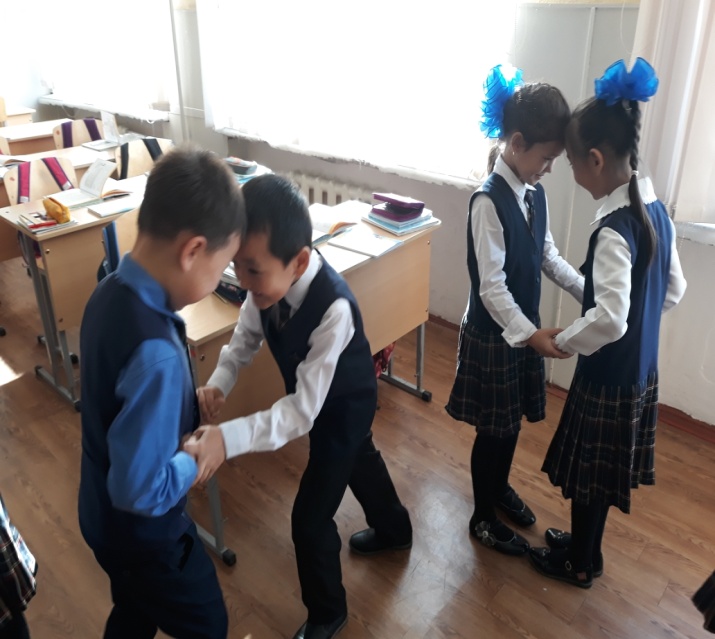 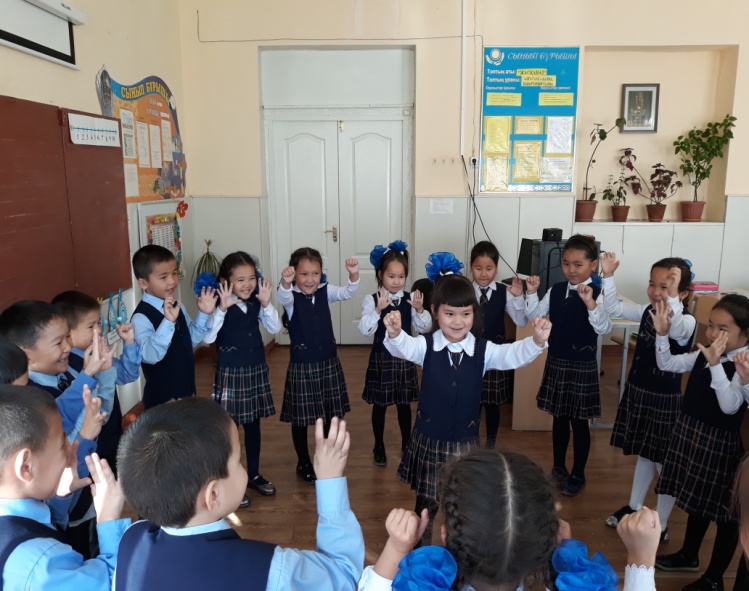 Орындаған: мектеп психологы А.Байкежан